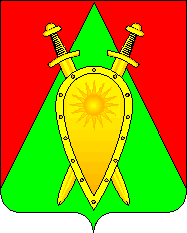 Трёхсторонняя комиссия по регулированию социально-трудовых отношений в городском округе ЗАТО п. ГорныйПРОТОКОЛзаседания 21.03.	2022 года                   	                    				          	№ 1Координатор комиссии: Федорова М.А.Секретарь комиссии:  Рябоконева Ю.А.Члены комиссии: 	со стороны администрации:		- Трагерюк Л.В. – координатор стороны- Степанова И.В.- Мотова И.П.- Лаптева В.А.	со стороны работодателей:		- Макеева С.А. – координатор стороны- Просянников С.А.- Сукманюк П.А.- Сучкова О.А.	со стороны работников:		- Коновалова М.А. – координатор стороны- Мартынова Н.К.Присутствующие: Филатова Л.А.Из 12 членов комиссии присутствует – 10 человек. Кворум имеется.ПОВЕСТКА ДНЯ:	О внесении изменений с состав трёхсторонней комиссии по регулированию социально-трудовых отношений в городском округе ЗАТО п. Горный. (докладчик Рябоконева Ю.А.)О рассмотрении проекта решения Думы городского округа ЗАТО п.Горный «О внесении изменений в бюджет городского округа ЗАТО п.Горный на 2022 год и плановый период 2023-2024 годы.» (докладчик Трагерюк Л.В.)Рассмотрение Плана работы Забайкальской краевой трёхсторонней комиссии по регулированию социально-трудовых отношений на 2022 год. (докладчик Рябоконева Ю.А.)Рассмотрение решения Забайкальской краевой трёхсторонней комиссии по регулированию социально-трудовых отношений. (докладчик Рябоконева Ю.А.)Рассмотрение решений Краевой межведомственной комиссии по охране труда. (докладчик Рябоконева Ю.А.)О Перечне НПА по охране труда, вступающих в силу в 2022 году. (докладчик Рябоконева Ю.А.)О ходе подготовки к детской оздоровительной компании на 2022 год. (докладчик Филатова Л.А.)О социальных контрактах заключённых между Министерством труда и социальной защиты населения Забайкальского края и малоимущими семьями или гражданами одиноко проживающими. (докладчик Федорова М.А.)О реорганизации МДОУ Црр – Д/с № 17 городского округа ЗАТО п.Горный путем присоединения МДОУ д/с №5 общеразвивающего вида 2 категории администрации городского округа ЗАТО п.Горный (докладчик Федорова М.А.)1.	О внесении изменений с состав трёхсторонней комиссии по регулированию социально-трудовых отношений в городском округе ЗАТО п. Горный. По первому вопросу слушали Рябоконеву Ю.А.: в связи с кадровыми изменениями, увольнением членов комиссии с занимаемых должностей: Первухиной М.Е., Пронченко Е.В., уходом в отпуст по беременности и родам Димовой Л.Ю., по предварительному согласованию в состав комиссии всклочены Лаптева В.А., Мотова И.П., Сучкова О.А. (копия постановления об утверждении состава комиссии прилагается)Заслушав информацию, комиссия решила:	1. Информацию принять к сведению.	2. 	О рассмотрении проекта решения Думы городского округа ЗАТО п.Горный «О внесении изменений в бюджет городского округа ЗАТО п.Горный на 2022 год и плановый период 2023-2024 годы»:По второму вопросу слушали председателя Комитета по финансам администрации ЗАТО п.Горный Трагерюк Л.В.  О внесении изменений в бюджет городского округа ЗАТО п.Горный на 2022 год и плановый период 2023-2024 годы. (проект и пояснительная записка прилагаются)Рассмотрев представленный проект НПА  комиссия решила:	1. Информацию принять к сведению.	3. Рассмотрение Плана работы Забайкальской краевой трёхсторонней комиссии по регулированию социально-трудовых отношений на 2022 год. По третьему вопросу слушали Рябоконеву Ю.А., о Плане работы Забайкальской краевой трёхсторонней комиссии по регулированию социально-трудовых отношений на 2022 год. (План прилагается)Обсудив данный вопрос комиссия решила:Информацию принять к сведению.Сторонам социального партнерства в срок до 1 апреля 2022 года предоставить секретарю комиссии  предложения о включении мероприятий в План работы настоящей комиссии.4.	Рассмотрение решения Забайкальской краевой трёхсторонней комиссии по регулированию социально-трудовых отношений. (докладчик Рябоконева Ю.А.). По четвертому вопросу слушали Рябоконеву Ю.А. (решения краевой комиссии прилагаются)Обсудив данный вопрос комиссия решила:	1. Информацию принять к сведению.	5.	Рассмотрение решений Краевой межведомственной комиссии по охране труда. По пятому  вопросу слушали Рябоконеву Ю.А. (решения прилагаются)Обсудив данный вопрос комиссия решила:	1. Информацию принять к сведению.	6.	О Перечне НПА по охране труда, вступающих в силу в 2022 году. По шестому  вопросу слушали Рябоконеву Ю.А. (перечень НПА прилагается)Обсудив данный вопрос комиссия решила:	1. Информацию принять к сведению.	7.	О ходе подготовки к детской оздоровительной компании на 2022 год.По седьмому  вопросу слушали Филатову Л.А. (доклад прилагается)Обсудив данный вопрос комиссия решила:	1. Информацию принять к сведению.	8.	О социальных контрактах заключённых между Министерством труда и социальной защиты населения Забайкальского края и малоимущими семьями или гражданами одиноко проживающими.По восьмому  вопросу слушали Федорову М.А. о возможности заключения социальных контрактах между Министерством труда и социальной защиты населения Забайкальского края и малоимущими семьями или гражданами одиноко проживающими. Всего выделено на городской округ ЗАТО п.Горный 15 контрактов: по трудной жизненной ситуации - 7, поиск работы - 5, индивидуальным предпринимателям – 3. По трудной жизненной ситуации уже заключено 2 контракта и 4 находятся в стадии оформления. По остальным направления ведется работа по подбору кандидатов. Граждане могут обращаться в отдел социальной защиты населения и администрацию городского округа.  Обсудив данный вопрос комиссия решила:	1. Информацию принять к сведению.	9.	О реорганизации МДОУ Црр – Д/с № 17 городского округа ЗАТО п.Горный путем присоединения МДОУ д/с №5 общеразвивающего вида 2 категории администрации городского округа ЗАТО п.Горный.По девятому  вопросу слушали Федорову М.А. о реорганизации МДОУ Црр – Д/с № 17 городского округа ЗАТО п.Горный путем присоединения МДОУ д/с №5 общеразвивающего вида 2 категории администрации городского округа ЗАТО п.Горный в целях оптимизации расходов на содержание детских садов, которые находятся на одной территории.  Обсудив данный вопрос комиссия решила:	1. Информацию принять к сведению.	Координатор комиссии:					М.А. ФедороваСекретарь комиссии:						Ю.А. Рябоконева